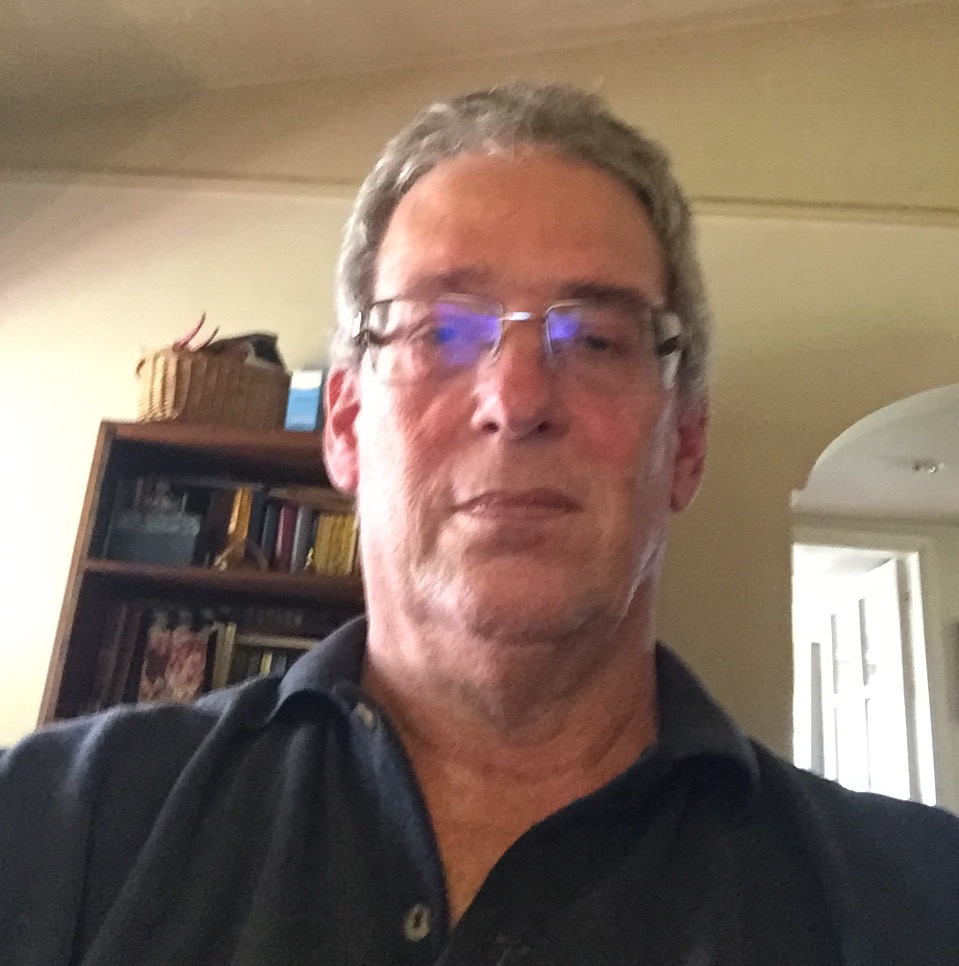 Nombre: 				Daniel Feuerstein OrtizFecha de nacimiento:			27.2.1957 en Montevideo, UruguayNacionalidades:				uruguaya y alemanaEstado civil:				casado con dos hijos (Martin 33 y Cecilia 29)Dirección:				Gral.  Nariño 2324 – 11500 Montevideo – UruguayTeléfono:				+5982-600-2624 Celular:					+5989-9-431096Email:	dafeuer@netgate.com.uy   
daniel@promarketing.com.uy
danielfeuerstein57@gmail.comIdiomas:	español, inglés, alemán y portuguésExperiencia laboral:	Desde comienzos de 2016 a la fecha trabajo como FreeLancer traduciendo e interpretando principalmente del inglés al español y del español al inglés.

2014 a octubre 2017: socio administrador de una pyme en Montevideo, que importaba y distribuía accesorios de alta gama para mascotas de Estados Unidos (tráiler para perros para bicicletas, arneses de seguridad para el perro en el auto, rampas, cubreasientos, arneses para perros con displasia, etc.). Sigo vendiendo en Mercado Libre bajo dafeuer hasta terminar con el stock.	2012 a octubre 2017: socio en Promarketing, Montevideo, -  empresa dedicada a las representaciones y licencias de personajes y marcas (Warner Bros., Backyardigans, Nickelodeon, Curious George, etc.)	2001 - 2012 presidente de Dt Entertainment – creación y booking de shows en vivo para niños en toda Latinoamérica. Giras realizadas con: Backyardigans, Barney, Ben 10, Doki, Lazytown, etc.	1991 - 2012 ceo y socio de Exim Trading Ltda. en Montevideo, Uruguay. Agentes de licencias y promociones para Sanrio, Hit Entertainment, American Greetings (entre otras), para sus personajes y marcas (Hello Kitty, Barney, Frutillita, etc.).	1989 hasta 1991 vice presidente de Rieker Shoe Corporation USA, con base en San Francisco, Estados Unidos, con todas las responsabilidades de gerente general.	1985 hasta 1988 gerente de ventas Salamander Footwear Inc.  Con base en San Francisco, Estados Unidos.	1981 hasta 1985 Salamander AG, con base en Kornwestheim, Alemania, gerente de exportaciones responsable por los mercados de Estados unidos, Gran Bretaña, Irlanda, Canadá y Sudamérica.Estudios:	Primaria, Secundaria y business school en Deutsche Schule (colegio alemán) en Montevideo.Referencias:	Blue Heron, New York, NY
Bayer Latam, Sao Paulo, Buenos Aires